House and Yard														1.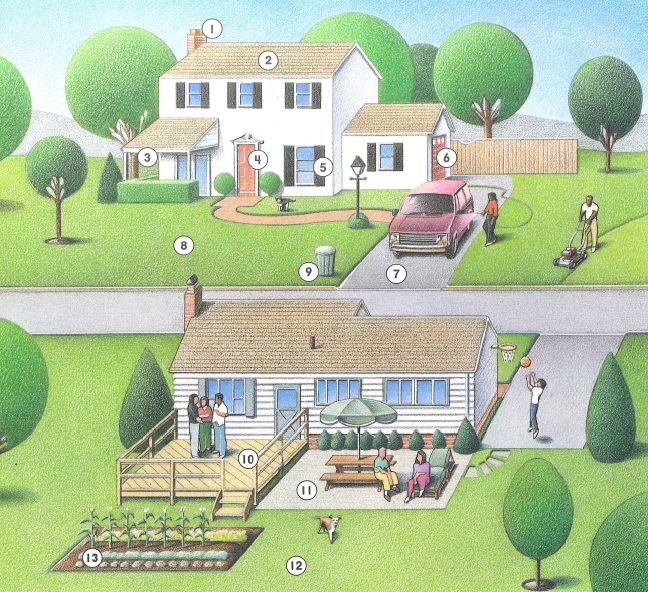 														2.														3. 														4.														5.														6.														7.														8.														9.														10.														11.														12.														13.														14.														15.														16.														17. 